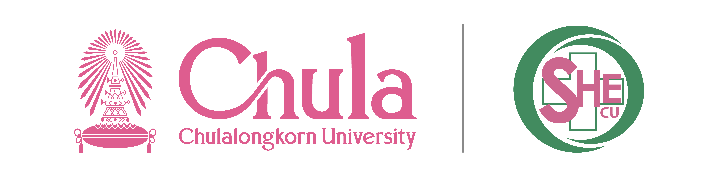 ใบสมัครห้องปฏิบัติการเข้าร่วมโครงการยกระดับความปลอดภัยในการทำงานตามมาตรฐานความปลอดภัยห้องปฏิบัติการ ประจำปี 2567วันที่ ..................... เดือน ...................... พ.ศ. ....................ชื่อห้องปฏิบัติการ ..........................................................................................................................................................................เลขทะเบียน (CU Lab ID) .............................................................................................................................................................ภาควิชา/หลักสูตร/หน่วยงาน ........................................................................................................................................................คณะ/วิทยาลัย/สถาบัน/ศูนย์..........................................................................................................................................................สถานที่ตั้ง........................................................................................................................................................................................ชื่อหัวหน้าห้องปฏิบัติการ ...............................................................................................................................................................โทรศัพท์ ..................................................................................อีเมล...............................................................................................ประเภทห้องปฏิบัติการ (เลือกได้มากกว่า 1 ประเภท)  เคมี	 ชีวภาพ	 รังสี	 เชิงกลและกายภาพลักษณะของห้องปฏิบัติการ (เลือกได้มากกว่า 1 ลักษณะ) งานวิจัย	 การเรียนการสอน 	 บริการ	 เครื่องมือ	 อื่น ๆ โปรดระบุ ................จำนวนผู้ปฏิบัติงานในห้องปฏิบัติการ (ในขณะที่มีผู้ใช้งานมากที่สุด) ................................................คนการรับรองมาตรฐานที่เกี่ยวข้องกับห้องปฏิบัติการ ไม่เคยได้รับการรับรองมาตรฐาน ได้รับการรับรองมาตรฐาน (ระบุชื่อมาตรฐาน……………………………………………….…………………….. )ผู้ประสานงานในการเข้าร่วมโครงการฯชื่อ ...................................................................................................................................................................................ตำแหน่ง .........................................................................................................................................................................โทรศัพท์ ..................................................................................อีเมล...............................................................................................ขอการรับรองมาตรฐาน  ความปลอดภัยในการทำงานทั่วไปของห้องปฏิบัติการ ความปลอดภัยในการทำงานของห้องปฏิบัติการที่มีการใช้สารเคมี ความปลอดภัยในการทำงานของห้องปฏิบัติการทางชีวภาพ ความปลอดภัยในการทำงานของห้องปฏิบัติการทางรังสี ความปลอดภัยในการทำงานของห้องปฏิบัติการเชิงกลและกายภาพลงชื่อ .........................................................หัวหน้าห้องปฏิบัติการ                                                                       		     (...................................................)ส่งใบสมัครได้ที่:  shecu@chula.ac.thหากมีความประสงค์สอบถามข้อมูลเพิ่มเติม โปรดติดต่อ นางสาวธมลวรรณ หิรัญสถิตย์พร โทรศัพท์ 0-2218-6177 หรือ 09-2946-5992